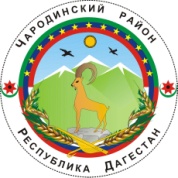  АДМИНИСТРАЦИЯ МУНИЦИПАЛЬНОГО ОБРАЗОВАНИЯ «ЧАРОДИНСКИЙ РАЙОН»П О С Т А Н О В Л Е Н И Еот 1 ноября  2023 г. № 116с. ЦурибОб утверждении Порядка сбора и обмена информацией в области защиты населения и территорий муниципального образования «Чародинский район»  от чрезвычайных ситуаций природного и техногенного характера                            Руководствуясь постановлением Правительства Российской Федерации от 24 марта 1997 г. №334 «О порядке сбора и обмена в Российской Федерации информацией в области защиты населения и территорий от чрезвычайных ситуаций природного и техногенного характера», распоряжением Правительства Российской от  29.03.192011 г. №523-р и Законом Республики Дагестан от 19 октября 2001 г. №34 «О защите населения и территорий от чрезвычайных ситуаций природного и техногенного характера»,   Администрация муниципального образования «Чародинский район» п о с т а н о в л я т:Утвердить прилагаемый Порядок сбора и обмена информацией в области защиты населения и территорий от чрезвычайных ситуаций природного и техногенного характера (далее — Порядок).Уполномоченному по вопросам гражданской обороны и чрезвычайных ситуаций, пожарной безопасности Администрации муниципального образования «Чародинский район» Расулову М.Т. обеспечить сбор, обработку и обмен информацией в области гражданской обороны, защиты населения и территорий от чрезвычайных ситуаций природного и техногенного характера и представление информации в Главное управление МЧС России по Республике Дагестан.  Рекомендовать главам сельских поселений, руководителям организаций, учреждений и предприятий независимо от организационно-правовых форм и форм собственности (далее - организации):     - привести в соответствии с утвержденным настоящим постановлением Порядком муниципальные правовые и ведомственные акты;     - обеспечить своевременное представление информации о прогнозируемых и возникших чрезвычайных ситуациях природного и техногенного характера в соответствии с Порядком и установленные им сроки.4. Определить ответственным за сбор, обработку и передачу оперативной и плановой информации уполномоченному по вопросам гражданской обороны и чрезвычайных ситуаций, пожарной безопасности Администрации муниципального образования «Чародинский район» муниципальное казенное учреждение «Единая дежурно-диспетчерская служба» муниципального образования «Чародинский район». Настоящее постановление разместить на официальном сайте Администрации муниципального образования «Чародинский район» в информационно-телекоммуникационной сети «Интернет».Контроль за исполнением настоящего постановления возложить на заместителя главы Администрации муниципального образования «Чародинский район» Арабиева Г.А.     Глава Администрациимуниципального образования      «Чародинский район»                                                                         М.А. МагомедовУтвержден постановлением Администрации муниципального образования «Чародинский район»от 1 ноября 2023 г.  № 116ПОРЯДОКсбора и обмена информацией в области защиты населения
и территории муниципального образования «Чародинский район» от чрезвычайных ситуаций природного и техногенного характераНастоящий Порядок определяет сроки и формы представления информации в области гражданской обороны, защиты населения и территорий от чрезвычайных ситуаций природного и техногенного характера в  МО «Чародинский район» (далее – информация) при угрозе возникновения или возникновении чрезвычайных ситуаций, а также при повседневной деятельности и выполнении мероприятий при проведении учений, командно-штабных учений и тренировок.    Информация должна содержать сведения о прогнозируемых и возникших чрезвычайных ситуациях природного и техногенного характера (далее – ЧС) и их последствиях, о радиационной, химической, медико-биологической, взрывной, пожарной и экологической безопасности на территории МО «Чародинский район», а также сведения о деятельности предприятий, учреждений и организаций, независимо от форм собственности (далее – организации), органов местного самоуправления.     2. Понятие «чрезвычайная ситуация», употребляемое в настоящем Порядке, соответствует понятию, установленному Федеральным законом от 21 декабря 1994 г. № 68-ФЗ «О защите населения и территорий от чрезвычайных ситуаций природного и техногенного характера». 3. В зависимости от назначения информация подразделяется на оперативную и текущую.    4. Оперативную информацию составляют сведения о факте (угрозе) и основных параметрах чрезвычайной ситуации, о первоочередных мерах по защите населения и территорий, о ведении аварийно-спасательных и других неотложных работ, о силах и средствах, задействованных для ее ликвидации. 5. Информация об угрозе возникновения или о возникновении чрезвычайных ситуаций на территории муниципального образования «Чародинский район» представляется в соответствии с критериями информации о чрезвычайных ситуациях, установленными Министерством Российской Федерации по делам гражданской обороны, чрезвычайным ситуациям и ликвидации последствий стихийных бедствий.      6. Сбор и обмен информацией осуществляются через единую дежурно-диспетчерскую службу Администрации муниципального образования «Чародинский район (далее - ЕДДС).     7.ЕДДС осуществляет сбор, обработку поступившей информации, а также осуществляет обеспечение координации деятельности организаций на муниципальном уровне.      8.ЕДДС при обеспечении координации деятельности и организации информационного взаимодействия в пределах муниципального образования «Чародинский район» Республики Дагестан: обеспечивает ведение баз данных оперативной, статистической и плановой информации в области защиты населения и территорий от ЧС и гражданской обороны;организует взаимодействие по вопросам сбора, обработки и анализа информации об источниках ЧС, о показателях риска возникновения ЧС, об обнаружении и идентификации различных видов заражения и загрязнения;доводит до  уполномоченного по вопросам ГО и ЧС, ПБ Администрации МО «Чародинский район» соответствующие прогнозы об угрозах возникновения ЧС в пределах муниципального образования «Чародинский район»;при угрозе возникновения ЧС:доводит до уполномоченного по вопросам ГО и ЧС, ПБ Администрации МО «Чародинский район»  сведения об угрозе возникновения ЧС;запрашивает у руководителей учреждений и организаций и предприятий независимо от организационно-правовых форм и форм собственности   и у глав сельских поселений   оперативную и плановую информацию; запрашивает информацию о выполнении организациями мероприятий по предупреждению ЧС в пределах муниципального образования «Чародинский район»;при возникновении ЧС и при ведении гражданской обороны:доводит до руководителей учреждений и организаций и предприятий независимо от организационно-правовых форм и форм собственности   и у глав сельских поселений , а также до уполномоченного по вопросам ГО и ЧС, ПБ Администрации МО «Чародинский район» ; осуществляет в пределах муниципального образования «Чародинский район» Республики Дагестан непрерывный сбор, обработку и передачу данных о ЧС, опасностях, возникающих при военных конфликтах или вследствие этих конфликтов, и выполняемых мероприятиях;оценивает обстановку в зоне ЧС и совместно с уполномоченным по вопросам ГО и ЧС, ПБ Администрации МО «Чародинский район» расчеты последствий ЧС и военных конфликтов для обеспечения принятия решений;запрашивает информацию о выполнении мероприятий по ликвидации ЧС и мероприятий по гражданской обороне в пределах муниципального образования «Чародинский район»;организует сбор сведений из зоны ЧС о выполняемых мероприятиях по ликвидации ЧС и складывающейся обстановке, а также необходимых отчетных и информационных документов;ведет учет сил и средств   гражданской обороны, привлекаемых к ликвидации ЧС и выполнению мероприятий гражданской обороны.        9.  Содержание и сроки предоставления информации в области защиты населения и территорий от ЧС природного и техногенного характера должны предоставляться в соответствии с заключенными соглашениями между ЕДДС и организациями.       10.Информация в области защиты населения и территорий от чрезвычайных ситуаций природного и техногенного характера передается в уполномоченному по вопросам ГО и ЧС, ПБ Администрации МО «Чародинский район» за подписью лица, уполномоченного на подписание сообщений (оповещений, уведомлений). Подписавший сообщение несет ответственность за полноту и достоверность передаваемой информации.       11. ЕДДС при обеспечении координации деятельности и организации информационного взаимодействия может запрашивать и получать через организации информацию в области защиты населения и территорий от ЧС и гражданской обороны, в том числе об исполнении решений, принятых   руководителями ликвидации ЧС.      12.Органы местного самоуправления муниципального образования «Чародинский район» в целях взаимодействия с ЦУКС ГУ МЧС России по Республике Дагестан (далее - ЦУКС):организуют информационный обмен с ЦУКС в соответствии с заключенным двухсторонним соглашением и регламентом информационного обмена;предоставляют в ЦУКС информацию из баз данных в области защиты населения и территорий от ЧС, представленных в создаваемых каталогах;запрашивают у ЦУКС оперативную и плановую информацию, необходимую для реализации полномочий в области защиты населения и территорий от ЧС.оценивает обстановку в зоне ЧС и совместно с органами управления проводит расчеты последствий ЧС и военных конфликтов для обеспечения принятия решений;запрашивает информацию о выполнении мероприятий по ликвидации ЧС и мероприятий по гражданской обороне в пределах муниципального образования «Чародинский район» Республики Дагестан;организует сбор сведений из зоны ЧС о выполняемых мероприятиях по ликвидации ЧС и складывающейся обстановке, а также необходимых отчетных и информационных документов;ведет учет сил и средств М3 ТП РСЧС и гражданской обороны, привлекаемых к ликвидации ЧС и выполнению мероприятий гражданской обороны.Органы повседневного управления организаций осуществляют сбор, обработку и обмен информацией в своей сфере деятельности на соответствующих объектах и территориях и предоставляют информацию в ЕДДС.Содержание и сроки предоставления информации в области защиты населения и территорий от ЧС природного и техногенного характера должны предоставляться в соответствии с заключенными соглашениями между ЕДДС и организациями.Информация в области защиты населения и территорий от чрезвычайных ситуаций природного и техногенного характера передается в орган повседневного управления за подписью лица, уполномоченного на подписание сообщений (оповещений, уведомлений). Подписавший сообщение несет ответственность за полноту и достоверность передаваемой информации.ЕДДС при обеспечении координации деятельности и организации информационного взаимодействия может запрашивать и получать через организации информацию в области защиты населения и территорий от ЧС и гражданской обороны, в том числе об исполнении решений, принятых координационными органами управления М3 ТП РСЧС, руководителями гражданской обороны, руководителями ликвидации ЧС.Органы местного самоуправления муниципального образования «Чародинский район» в целях взаимодействия с ЦУКС ГУ МЧС России по Республике Дагестан (далее - ЦУКС):организуют информационный обмен с ЦУКС в соответствии с заключенным двухсторонним соглашением и регламентом информационного обмена;предоставляют в ЦУКС информацию из баз данных в области защиты населения и территорий от ЧС, представленных в создаваемых каталогах;запрашивают у ЦУКС оперативную и плановую информацию, необходимую для реализации полномочий в области защиты населения и территорий от ЧС.